MINUTES OF THE PARISH MEETING HELD ON MONDAY 9th JANUARY2017 AT ST. JOHN’S CHURCH HALL, LOSTOCK GRALAMPart I –Public PresentThe meeting commenced at 7.30p.m.PRESENT:	Parish Councillors M Litton, P Kelly, T Hodges, T Smith, L Kelly and V Yarwood.IN ATTENDANCE:	L Sandison, Clerk.ALSO PRESENT:	PCSO P Hambleton, Councillor M Stocks and 6 members of the public.PUBLIC FORUM – PUBLIC-The Public footpath leading to the A556 from Stubbs Lane is overgrown and in need of maintenance.-The Clerk will chase up Streetscene who had agreed to clear the footpath some time ago. Cllr Stocks will also make enquiries.-There is a large amount of rubbish outside of Subway.-The Clerk will contact Subway and CDP.-How will the A556 be realigned for HS2 and what impact will this have on Harris Road?-When the A556 is realigned can a request for low noise Tarmac be made?-Cllr Stocks commented that a higher grade Tarmac was used when the A556 was resurfaced which should have reduced noise.Guest Ros Todhunter from Mid Cheshire Against HS2 gave a verbal report outlining the HS2 route refinement.  Ros covered why the route has changed, the difficulties HS2 will have crossing land near to Lostock Gralam, and the potential noise effect of HS2.  Ros also offered advice on submitting comments for the two HS2 consultations and asked for a voluntary contribution towards the cost of producing a Ground Engineering Assessment.-Councillor V Yarwood commented that a general overview is needed to look at the traffic in Lostock Gralam.APOLOGIES FOR ABSENCERESOLVED to accept apologies from councillors L Edgeley and J Beasant.DECLARATIONS OF INTERESTNoneACCEPTANCE OF MINUTESRESOLVED to accept the minutes of the meeting of the council held on 5th December  2016.MATTERS ARISING FROM THE MINUTES OF THE MEETING HELD ON 5th DECEMBER 2016.NonePARKING STRATEGY CONSULTATIONCllr Yarwood expressed concern about possible car park charges in Northwich and would like the Parish Council to submit a comment on the current Parking Strategy Consultation due to close on 24/2/2017.Cllr Stocks commented that he doesn’t feel that parking charges are needed in Northwich and that they would be counterproductive. Cllr Stocks also commented that the Parish Council should ask what the income from parking charge would be used for.PCSO Hambleton commented that more long stay car parking is required for workers in the Town to help alleviate street parking.-The Clerk will comment on the consultation on behalf of the Parish Council.S.106 EXPENDITUREClarification is needed to ascertain whether the Stubbs Lane footway would be funded by S.106 money or the Parish Council.S.106 expenditure will be postponed until the next Parish Council meeting in February.BANK SIGNATORY REVIEWThe Council RESOLVED to remove two past Parish Councillors A McEllin and D Woodward from the bank signatories.The Council RESOLVED that Chairman M Litton, Vice Chairman P Kelly and the Clerk L Sandison would remain as bank signatories.The Council RESOLVED to appoint two new signatories. Parish Councillors T Hodges and T Smith.BUDGET & PRECEPT SETTINGThe Council RESOLVED to set the Local precept request at £22,846 which would result in a 0% increase on last year.The Chairman signed and authorised the Precept request which would result in residents paying £32.36 the same as last year.REPORT FROM THE POLICEPCSO Phil Hambleton gave the following report:-Vehicle window smashed on Highfield Avenue.-Theft from a vehicle reported on Cherish Road – nothing was taken.-Theft at the Co-op of mobile phones and cigarettes totalling £7,000.-Car reported parked across a driveway.-Reports of nuisance driving around Silverlea -47 vehicles caught speeding.REPORT FROM CHESHIRE WEST AND CHESTER COUNCILLORS-The proposed Gypsy traveller site near to Lostock Gralam is no longer being considered due to HS2.-Cllr Stocks is to arrange an HS2 meeting, for local residents to gain information about the two Consultations which are in progress.  A leaflet drop will be arranged with details about the public meeting.-The public should write to George Osborne directly with any concerns.-CWAC is currently drafting a response to the HS2 consultations.-Barons Quay is starting to take place now.  It should also be remembered that millions of pounds has been spent on restabilising Northwich which was sinking.-Council tax is likely to rise between 2-5% which will pay for Adult Social Care costs.-Cllr Kelly raised concerns about Cllr Stocks attendance over the past two years.  Cllr Stocks responded that he is always contactable and that meetings often clash with his Chester meetings which he must attend.PLAY AREAS AND INSPECTIONSThe December Operational Play Inspection reported the surfacing under the flat swing which is damaged and requires repair, also the goal mouths have subsided and monitoring is required.The Clerk delivered several wet pour quotes for the two bay swing and zip wire areas as follows:1.CG Services -NET £7,240.00 (Removal of existing wet pour and replace with new)2.Playdale -NET £9,763.06 (Removal of existing wet pour and replace with new)3.Sovereign –NET £7,379.12 (Top layer removal only and replace)4.Schoolscapes –NET £9,700.00 (Removal of existing wet pour and replace with new)The Council RESOVED to accept quote 1. CG Services NET £7,240.00. Caveat: Cllr Stocks will investigate whether S.106 funds can be used to fund the £7,240 Wet Pour work.REPORT FROM THE CLERK-HS2 Information can be found on the Lostock Gralam Parish Council website.-Dong Energy verbal update given.-Smithy Lane TRO Consultation process to be discussed at the next meeting with CWAC J Gibbs.-PCSO funding verbal update given.-The next Parish Walk will take place on Sunday 22nd January at 11.00am starting at the Church Hall on Station Road.-The Clerk distributed Manchester Airport Departure flight path leaflets.- The Council RESOVED to accept two quotes relating to flower planters;- 1. Broxap quote for the supply of two black Lanarkshire Steel Planters with Lostock Gralam in gold writing at a cost of £1,150.00 (net) + £82.00 carriage. 2.CG Services quote to plant and maintain two planters at a cost of £300.00 (net).-CWAC granted the Slow and Easy an Asset of the Community.PLANNING APPLICATIONS & DECISIONSThe Council considered the following planning applications and RESOLVED to respond as below:ACCOUNTSThe Council RESOLVED to donate £500.00 to Mid Cheshire Against HS2 to help towards the cost of producing a Ground Engineering Assessment in response to the HS2 route refinement.The Clerk confirmed the current account bank balance as £4,622.93 and the deposit bank account balance as £43,178.67.It was RESOLVED to accept payment of the following accounts.The meeting finished at 9.15pm. DATE AND TIME OF NEXT MEETINGThe next meeting will be held on Monday 6th February 2017 at the Lostock Gralam Church Hall at 7.30 p.m. 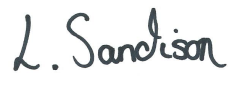 APPLICATIONSAPPLICATIONSDECISIONSDECISIONS16/04695/FUL37 Langford Road, Lostock GralamTwo Storey side extensionAPPROVALChq no. PayeeAmount300441Northwich Town Council£4734.00300442Lyndsey Sandison£998.97300443CG Services£212.00300444HAGS-SMP Ltd£66.00300445Mid Cheshire Against HS2£500.00